ГУБЕРНАТОР ИРКУТСКОЙ ОБЛАСТИРАСПОРЯЖЕНИЕот 15 сентября 2023 г. N 297-рО КОМИССИИ ПО УСТАНОВЛЕНИЮ ПРИЧИННО-СЛЕДСТВЕННОЙ СВЯЗИМЕЖДУ ПОЛУЧЕНИЕМ ВРЕДА ЖИЗНИ ИЛИ ЗДОРОВЬЮ ДОБРОВОЛЬЦА(ВОЛОНТЕРА) И ОСУЩЕСТВЛЕНИЕМ ИМ ВИДА ДОБРОВОЛЬЧЕСКОЙ(ВОЛОНТЕРСКОЙ) ДЕЯТЕЛЬНОСТИ, А ТАКЖЕ ПРИЧИННО-СЛЕДСТВЕННОЙСВЯЗИ МЕЖДУ СМЕРТЬЮ (ГИБЕЛЬЮ) ДОБРОВОЛЬЦА (ВОЛОНТЕРА)И ВРЕДОМ ЖИЗНИ ИЛИ ЗДОРОВЬЮ ДОБРОВОЛЬЦА (ВОЛОНТЕРА),ПОЛУЧЕННЫМ ДОБРОВОЛЬЦЕМ (ВОЛОНТЕРОМ) ПРИ ОСУЩЕСТВЛЕНИИ ИМДОБРОВОЛЬЧЕСКОЙ (ВОЛОНТЕРСКОЙ) ДЕЯТЕЛЬНОСТИ, В СЛУЧАЕ ЕСЛИСМЕРТЬ (ГИБЕЛЬ) ДОБРОВОЛЬЦА (ВОЛОНТЕРА) НАСТУПИЛАДО ИСТЕЧЕНИЯ ОДНОГО ГОДА СО ДНЯ ПОЛУЧЕНИЯ ВРЕДА ЖИЗНИ ИЛИЗДОРОВЬЮ ДОБРОВОЛЬЦА (ВОЛОНТЕРА), ПОЛУЧЕННОГО ДОБРОВОЛЬЦЕМ(ВОЛОНТЕРОМ) ПРИ ОСУЩЕСТВЛЕНИИ ИМ ДОБРОВОЛЬЧЕСКОЙ(ВОЛОНТЕРСКОЙ) ДЕЯТЕЛЬНОСТИ НА ТЕРРИТОРИИ ИРКУТСКОЙ ОБЛАСТИВ соответствии с постановлением Правительства Российской Федерации от 7 марта 2023 года N 356 "Об утверждении Правил назначения и выплаты компенсации, предусмотренной пунктом 1.1 статьи 17.1 Федерального закона "О благотворительной деятельности и добровольчестве (волонтерстве)", руководствуясь статьей 59 Устава Иркутской области:1. Создать комиссию по установлению причинно-следственной связи между получением вреда жизни или здоровью добровольца (волонтера) и осуществлением им вида добровольческой (волонтерской) деятельности, а также причинно-следственной связи между смертью (гибелью) добровольца (волонтера) и вредом жизни или здоровью добровольца (волонтера), полученным добровольцем (волонтером) при осуществлении им добровольческой (волонтерской) деятельности, в случае если смерть (гибель) добровольца (волонтера) наступила до истечения одного года со дня получения вреда жизни или здоровью добровольца (волонтера), полученного добровольцем (волонтером) при осуществлении им добровольческой (волонтерской) деятельности на территории Иркутской области (далее - Комиссия).2. Утвердить Положение о Комиссии (прилагается).3. Утвердить состав Комиссии (прилагается).4. Настоящее распоряжение подлежит официальному опубликованию в сетевом издании "Официальный интернет-портал правовой информации Иркутской области" (ogirk.ru).И.И.КОБЗЕВУтвержденораспоряжением ГубернатораИркутской областиот 15 сентября 2023 г. N 297-рПОЛОЖЕНИЕО КОМИССИИ ПО УСТАНОВЛЕНИЮ ПРИЧИННО-СЛЕДСТВЕННОЙ СВЯЗИМЕЖДУ ПОЛУЧЕНИЕМ ВРЕДА ЖИЗНИ ИЛИ ЗДОРОВЬЮ ДОБРОВОЛЬЦА(ВОЛОНТЕРА) И ОСУЩЕСТВЛЕНИЕМ ИМ ВИДА ДОБРОВОЛЬЧЕСКОЙ(ВОЛОНТЕРСКОЙ) ДЕЯТЕЛЬНОСТИ, А ТАКЖЕ ПРИЧИННО-СЛЕДСТВЕННОЙСВЯЗИ МЕЖДУ СМЕРТЬЮ (ГИБЕЛЬЮ) ДОБРОВОЛЬЦА (ВОЛОНТЕРА)И ВРЕДОМ ЖИЗНИ ИЛИ ЗДОРОВЬЮ ДОБРОВОЛЬЦА (ВОЛОНТЕРА),ПОЛУЧЕННЫМ ДОБРОВОЛЬЦЕМ (ВОЛОНТЕРОМ) ПРИ ОСУЩЕСТВЛЕНИИ ИМДОБРОВОЛЬЧЕСКОЙ (ВОЛОНТЕРСКОЙ) ДЕЯТЕЛЬНОСТИ, В СЛУЧАЕ ЕСЛИСМЕРТЬ (ГИБЕЛЬ) ДОБРОВОЛЬЦА (ВОЛОНТЕРА) НАСТУПИЛАДО ИСТЕЧЕНИЯ ОДНОГО ГОДА СО ДНЯ ПОЛУЧЕНИЯ ВРЕДА ЖИЗНИ ИЛИЗДОРОВЬЮ ДОБРОВОЛЬЦА (ВОЛОНТЕРА), ПОЛУЧЕННОГО ДОБРОВОЛЬЦЕМ(ВОЛОНТЕРОМ) ПРИ ОСУЩЕСТВЛЕНИИ ИМ ДОБРОВОЛЬЧЕСКОЙ(ВОЛОНТЕРСКОЙ) ДЕЯТЕЛЬНОСТИ НА ТЕРРИТОРИИ ИРКУТСКОЙ ОБЛАСТИГлава 1. ОБЩИЕ ПОЛОЖЕНИЯ1. Комиссия по установлению причинно-следственной связи между получением вреда жизни или здоровью добровольца (волонтера) и осуществлением им вида добровольческой (волонтерской) деятельности, а также причинно-следственной связи между смертью (гибелью) добровольца (волонтера) и вредом жизни или здоровью добровольца (волонтера), полученным добровольцем (волонтером) при осуществлении им добровольческой (волонтерской) деятельности, в случае если смерть (гибель) добровольца (волонтера) наступила до истечения одного года со дня получения вреда жизни или здоровью добровольца (волонтера), полученного добровольцем (волонтером) при осуществлении им добровольческой (волонтерской) деятельности на территории Иркутской области (далее - Комиссия) создается по решению Губернатора Иркутской области для установления причинно-следственной связи между получением вреда жизни или здоровью добровольца (волонтера) и осуществлением им вида добровольческой (волонтерской) деятельности, а также причинно-следственной связи между смертью (гибелью) добровольца (волонтера) и вредом жизни или здоровью добровольца (волонтера), полученным добровольцем (волонтером) при осуществлении им добровольческой (волонтерской) деятельности, в случае если смерть (гибель) добровольца (волонтера) наступила до истечения одного года со дня получения вреда жизни или здоровью добровольца (волонтера), полученного добровольцем (волонтером) при осуществлении им добровольческой (волонтерской) деятельности на территории Иркутской области (далее - причинно-следственная связь) в целях назначения и выплаты компенсации, предусмотренной пунктом 1.1 статьи 17.1 Федерального закона от 11 августа 1995 года N 135-ФЗ "О благотворительной деятельности и добровольчестве (волонтерстве)".2. Комиссия в своей деятельности руководствуется Конституцией Российской Федерации, федеральными конституционными законами, федеральными законами, правовыми актами Президента Российской Федерации и Правительства Российской Федерации, Уставом Иркутской области, законами Иркутской области, иными правовыми актами, а также настоящим Положением.Глава 2. ЗАДАЧИ, ФУНКЦИИ И ПРАВА КОМИССИИ3. Задачей Комиссии является установление причинно-следственной связи.4. Комиссия во взаимодействии с федеральными органами исполнительной власти, федеральными государственными органами, органами государственной власти субъектов Российской Федерации, органами местного самоуправления, иными государственными органами и организациями (далее - государственные органы и организации) в целях реализации возложенной на нее задачи осуществляет следующие функции:1) рассмотрение ходатайства об установлении причинно-следственной связи (далее - ходатайство) Федерального агентства по делам молодежи и приложенных к нему копий:документов, подтверждающих полномочия представителя Федерального агентства по делам молодежи;документов, полученных от добровольца (волонтера) или лиц, указанных в пункте 6 Правил назначения и выплаты компенсации, предусмотренной пунктом 1.1 статьи 17.1 Федерального закона "О благотворительной деятельности и добровольчестве (волонтерстве)", утвержденных постановлением Правительства Российской Федерации от 7 марта 2023 года N 356 (далее - Правила).Ходатайство и документы, указанные в абзацах втором, третьем настоящего подпункта (далее - документы), подлежат рассмотрению Комиссией не позднее 15 календарных дней с даты поступления ходатайства;2) принятие решения об установлении наличия или отсутствия причинно-следственной связи.5. Комиссия в целях обеспечения своих функций вправе:1) запрашивать и получать в установленном порядке необходимые материалы и информацию от государственных органов и организаций путем направления запросов по вопросам деятельности Комиссии.Срок рассмотрения таких запросов государственными органами и организациями не должен превышать пять календарных дней с даты регистрации запросов Комиссии;2) пользоваться государственными информационными системами в случаях и порядке, которые предусмотрены законодательством Российской Федерации;3) приглашать для участия в работе Комиссии должностных лиц и специалистов (экспертов) государственных органов и организаций, не входящих в состав Комиссии, по вопросам деятельности Комиссии.Глава 3. СОСТАВ И СТРУКТУРА КОМИССИИ6. Состав Комиссии утверждается распоряжением Губернатора Иркутской области.7. Комиссия состоит из председателя Комиссии, заместителя председателя Комиссии, ответственного секретаря Комиссии и иных членов Комиссии.В состав Комиссии могут входить представители министерства здравоохранения Иркутской области, министерства социального развития, опеки и попечительства Иркутской области, учреждений медико-социальной экспертизы, Отделения Фонда пенсионного и социального страхования Российской Федерации по Иркутской области, Федерального агентства по делам молодежи, медицинских организаций, в том числе имеющих лицензию на выполнение работ (услуг) по патологической анатомии, или учреждений судебно-медицинской экспертизы, добровольческих (волонтерских) организаций, представители иных государственных органов и организаций.В состав Комиссии должно входить нечетное количество членов (не менее семи человек).Члены Комиссии осуществляют свою деятельность на безвозмездной основе, обладают равными правами при обсуждении рассматриваемых на заседании Комиссии вопросов и не вправе разглашать сведения, ставшие им известными в ходе работы Комиссии.8. Председатель Комиссии:1) осуществляет руководство деятельностью Комиссии;2) организует работу Комиссии;3) принимает решение о созыве заседания Комиссии;4) ведет заседания Комиссии;5) подписывает запросы Комиссии в государственные органы и организации о представлении необходимых материалов и информации;6) подписывает протоколы, содержащие принятые на заседаниях Комиссии решения (далее - протоколы), заключения Комиссии о причинно-следственной связи по форме, предусмотренной приложением N 2 к Правилам (далее - заключение);7) вносит предложения по изменению состава Комиссии.9. Заместитель председателя Комиссии:1) исполняет обязанности председателя Комиссии в случае его временного отсутствия;2) утверждает повестки заседаний Комиссии;3) осуществляет иные полномочия по поручению председателя Комиссии.10. Ответственный секретарь Комиссии:1) подготавливает и организует проведение заседаний Комиссии;2) составляет проекты повесток заседаний Комиссии, организует подготовку материалов и информации к заседаниям Комиссии;3) информирует членов Комиссии, лиц, приглашенных на заседание комиссии, о дате, месте, времени проведения заседания Комиссии, а также повестке заседания Комиссии;4) обеспечивает подготовку проектов протоколов и представляет их для подписания председателю Комиссии и иным членам Комиссии;5) обеспечивает подготовку проектов заключений и представляет их для подписания председателю Комиссии;6) осуществляет оформление иных документов, необходимых для организации деятельности Комиссии;7) осуществляет контроль за исполнением принятых на заседаниях Комиссии решений, а также решение текущих вопросов ее деятельности;8) обеспечивает хранение оригиналов протоколов и копий заключений;9) осуществляет иные полномочия по поручению председателя Комиссии, заместителя председателя Комиссии.11. Иные члены Комиссии:1) участвуют в заседаниях Комиссии;2) вносят предложения в повестки заседаний Комиссии;3) участвуют в рассмотрении ходатайств и документов;4) подписывают протоколы.Глава 4. ОРГАНИЗАЦИЯ ДЕЯТЕЛЬНОСТИ КОМИССИИ12. Формой работы Комиссии является заседание.Заседания Комиссии проводятся по мере необходимости (при наличии поступивших ходатайств и документов).13. Место проведения заседаний Комиссии определяется Губернатором Иркутской области и доводится ответственным секретарем Комиссии до сведения Федерального агентства по делам молодежи и уполномоченных организаций.14. Решения Комиссии принимаются большинством голосов присутствующих на заседании членов Комиссии, с учетом представленного письменного мнения отсутствующих членов Комиссии, путем открытого голосования.15. Результаты рассмотрения Комиссией ходатайства и документов оформляются:1) протоколом;2) заключением.16. Заключение действует бессрочно на всей территории Российской Федерации. Подписанное заключение направляется ответственным секретарем Комиссии в адрес Федерального агентства по делам молодежи не позднее трех рабочих дней с даты проведения заседания Комиссии и подписания заключения.17. Организационное, правовое и материально-техническое обеспечение деятельности Комиссии осуществляют министерство здравоохранения Иркутской области и министерство по молодежной политике Иркутской области.Утвержденраспоряжением ГубернатораИркутской областиот 15 сентября 2023 г. N 297-рСОСТАВКОМИССИИ ПО УСТАНОВЛЕНИЮ ПРИЧИННО-СЛЕДСТВЕННОЙ СВЯЗИМЕЖДУ ПОЛУЧЕНИЕМ ВРЕДА ЖИЗНИ ИЛИ ЗДОРОВЬЮ ДОБРОВОЛЬЦА(ВОЛОНТЕРА) И ОСУЩЕСТВЛЕНИЕМ ИМ ВИДА ДОБРОВОЛЬЧЕСКОЙ(ВОЛОНТЕРСКОЙ) ДЕЯТЕЛЬНОСТИ, А ТАКЖЕ ПРИЧИННО-СЛЕДСТВЕННОЙСВЯЗИ МЕЖДУ СМЕРТЬЮ (ГИБЕЛЬЮ) ДОБРОВОЛЬЦА (ВОЛОНТЕРА)И ВРЕДОМ ЖИЗНИ ИЛИ ЗДОРОВЬЮ ДОБРОВОЛЬЦА (ВОЛОНТЕРА),ПОЛУЧЕННЫМ ДОБРОВОЛЬЦЕМ (ВОЛОНТЕРОМ) ПРИ ОСУЩЕСТВЛЕНИИ ИМДОБРОВОЛЬЧЕСКОЙ (ВОЛОНТЕРСКОЙ) ДЕЯТЕЛЬНОСТИ, В СЛУЧАЕ ЕСЛИСМЕРТЬ (ГИБЕЛЬ) ДОБРОВОЛЬЦА (ВОЛОНТЕРА) НАСТУПИЛАДО ИСТЕЧЕНИЯ ОДНОГО ГОДА СО ДНЯ ПОЛУЧЕНИЯ ВРЕДА ЖИЗНИ ИЛИЗДОРОВЬЮ ДОБРОВОЛЬЦА (ВОЛОНТЕРА), ПОЛУЧЕННОГО ДОБРОВОЛЬЦЕМ(ВОЛОНТЕРОМ) ПРИ ОСУЩЕСТВЛЕНИИ ИМ ДОБРОВОЛЬЧЕСКОЙ(ВОЛОНТЕРСКОЙ) ДЕЯТЕЛЬНОСТИ НА ТЕРРИТОРИИ ИРКУТСКОЙ ОБЛАСТИ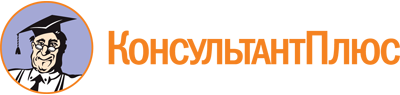 Распоряжение Губернатора Иркутской области от 15.09.2023 N 297-р
"О комиссии по установлению причинно-следственной связи между получением вреда жизни или здоровью добровольца (волонтера) и осуществлением им вида добровольческой (волонтерской) деятельности, а также причинно-следственной связи между смертью (гибелью) добровольца (волонтера) и вредом жизни или здоровью добровольца (волонтера), полученным добровольцем (волонтером) при осуществлении им добровольческой (волонтерской) деятельности, в случае если смерть (гибель) добровольца (волонтера) наступила до истечения одного года со дня получения вреда жизни или здоровью добровольца (волонтера), полученного добровольцем (волонтером) при осуществлении им добровольческой (волонтерской) деятельности на территории Иркутской области"
(вместе с "Положением о комиссии по установлению причинно-следственной связи между получением вреда жизни или здоровью добровольца (волонтера) и осуществлением им вида добровольческой (волонтерской) деятельности, а также причинно-следственной связи между смертью (гибелью) добровольца (волонтера) и вредом жизни или здоровью добровольца (волонтера), полученным добровольцем (волонтером) при осуществлении им добровольческой (волонтерской) деятельности, в случае если смерть (гибель) добровольца (волонтера) наступила до истечения одного года со дня получения вреда жизни или здоровью добровольца (волонтера), полученного добровольцем (волонтером) при осуществлении им добровольческой (волонтерской) деятельности на территории Иркутской области")Документ предоставлен КонсультантПлюс

www.consultant.ru

Дата сохранения: 05.12.2023
 БуневАндрей Юрьевичзаместитель Губернатора Иркутской области, председатель комиссии по установлению причинно-следственной связи между получением вреда жизни или здоровью добровольца (волонтера) и осуществлением им вида добровольческой (волонтерской) деятельности, а также причинно-следственной связи между смертью (гибелью) добровольца (волонтера) и вредом жизни или здоровью добровольца (волонтера), полученным добровольцем (волонтером) при осуществлении им добровольческой (волонтерской) деятельности, в случае если смерть (гибель) добровольца (волонтера) наступила до истечения одного года со дня получения вреда жизни или здоровью добровольца (волонтера), полученного добровольцем (волонтером) при осуществлении им добровольческой (волонтерской) деятельности на территории Иркутской области (далее - Комиссия);ВобликоваВалентина Феофановназаместитель Председателя Правительства Иркутской области, заместитель председателя Комиссии;ШелеховАлексей Владимировичисполняющий обязанности министра здравоохранения Иркутской области, ответственный секретарь Комиссии.Иные члены комиссии:ДергаусовЕвгений Евгеньевичзаместитель управляющего Отделением Фонда пенсионного и социального страхования Российской Федерации по Иркутской области (по согласованию);ДубровинаАнастасия Сергеевнапредседатель региональной общественной организации "Иркутский региональный волонтерский центр" (по согласованию);ИевлеваСветлана Викторовназаместитель министра социального развития, опеки и попечительства Иркутской области;КаняОлег Витославовичначальник государственного бюджетного учреждения здравоохранения "Иркутское областное патологоанатомическое бюро";ПерфильевДмитрий Владимировичначальник государственного бюджетного учреждения здравоохранения Иркутское областное бюро судебно-медицинской экспертизы;ПшеничниковаАнна Борисовнаначальник управления организации социального обслуживания граждан министерства социального развития, опеки и попечительства Иркутской области;РыбченкоНаталья Васильевнаруководитель - главный эксперт по медико-социальной экспертизе Федерального казенного учреждения "Главное бюро медико-социальной экспертизы по Иркутской области" Министерства труда и социальной защиты Российской Федерации (по согласованию);ЦыгановаМаргарита Михайловнаминистр по молодежной политике Иркутской области